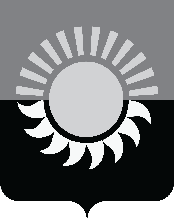 РОССИЙСКАЯ ФЕДЕРАЦИЯКемеровская область – Кузбасс Муниципальное образование – Осинниковский городской округАдминистрация Осинниковского городского округаПОСТАНОВЛЕНИЕ__________________							                   № __________В целях создания условий для исполнения наказаний, предусмотренных ст. 49 и ст.50 Уголовного кодекса Российской Федерации, по согласованию с Калтанским межмуниципальным филиалом ФКУ УИИ ГУФСИН России по Кемеровской области – Кузбассу, для лиц, осужденных к обязательным или исправительным работам и проживающим на территории Осинниковского городского округа:Утвердить Перечень мест (предприятий, организаций, учреждений) и видов бесплатных общественно полезных работ для отбытия наказаний лицами, осужденными к обязательным работам (Приложение №1).Утвердить Перечень мест (предприятий, организаций, учреждений) для отбытия наказания лицами, осужденными к исправительным работам, не имеющих основного места работы (Приложение №2).Обязать руководителей предприятий, учреждений, организаций, независимо от форм собственности осуществлять прием на работу для отбытия наказания:Лиц, осужденных к обязательным работам, с использованием их в свободное от основной работы или учебы время на бесплатных общественно полезных работах.Лиц, осужденных к исправительным работам, не имеющих основного места работы, с удержанием из заработной платы в доход государства в размере, устанавливаемом приговором суда.Начальнику Калтанского межмуниципального филиала ФКУ УИИ ГУФСИН России по Кемеровской области - Кузбассу В.Б. Карнаушенко обеспечить взаимодействие с предприятиями, организациями, учреждениями по трудоустройству и контролю за отбытием наказаний осужденными.Считать утратившим силу Постановление Администрации Осинниковского городского округа от 12.10.2020 года № 691-нп «Об определении мест отбытия обязательных и исправительных работ осужденными».Опубликовать настоящее постановление в городской муниципальной общественно-политической газете «Время и Жизнь».Контроль за исполнением настоящего постановления возложить на Первого заместителя Главы городского округа В.В. Каурова, заместителя Главы городского округа по ЖКХ И.В. Максимова, заместителя Главы городского округа – руководителя аппарата Л.А. Скрябину. Настоящее постановление вступает в силу с момента официального опубликования.Глава Осинниковскогогородского округа                                                                                      И.В. Романов           С постановлением ознакомлен, с возложением обязанностей согласен   ________     __________               В.В. Кауров                                                                             (дата)                 (подпись)С постановлением ознакомлен, с возложением обязанностей согласен   ________      __________         И.В. Максимов                                                                             (дата)                   (подпись)С постановлением ознакомлен, с возложением обязанностей согласен   ________      __________         Л.А. Скрябина                                                                             (дата)                   (подпись)Турков С. В.  4-44-96  						                                  Перечень мест (предприятий, организаций, учреждений), расположенных на территории Осинниковского городского округа и видов бесплатных общественно полезных работ для отбытия наказания лицами, осужденными к обязательным работамПеречень мест (предприятий, организаций, учреждений), расположенных на территории Осинниковского городского округа, для отбытия наказания лицами, осужденными к исправительным работам, не имеющих основного места работыОб определении мест отбытия обязательных и исправительных работ осужденнымиПриложение №1	к постановлению администрации                                                                                                                       Осинниковского городского округаот ________________ № ______№ п/пМеста для отбытия наказанийВид общественно полезных работКол-во человекАдминистрация Осинниковского городского округа, ул. Советская, 17,ИНН 4222003176 Благоустройство, очистка и озеленение территории города, уборка мусора, листвы, поросли в парке, уборка дороги, очистка канав, известковая окраска деревьев, перекопка клумб, газонов, очистка дорог, территорий от снега.По согласованиюАдминистрация посёлка Тайжина Осинниковского городского округа,ул. Дорожная, 5Благоустройство, очистка и озеленение территории города, уборка мусора, листвы, поросли в парке, уборка дороги, очистка канав, известковая окраска деревьев, перекопка клумб, газонов, очистка дорог, территорий от снега.По согласованиюМУП «Дорога»,ул. Магистральный Проезд, д. 14, ИНН 4222015277Благоустройство, очистка и озеленение территории города, уборка мусора, листвы, поросли в парке, уборка дороги, очистка канав, известковая окраска деревьев, перекопка клумб, газонов, очистка дорог, территорий от снега. По согласованиюГБУЗ «Осинниковская городская больница»,ул. Больничный Городок, 44 / 2, ул. Ефимова, 8,ИНН 4222016721Уборка территорий, подсобные работыПо согласованиюМКУ «ЖКУ»,ул. Революции, 17,ИНН 4222013463Работы по благоустройству территорий городских кладбищПо согласованиюООО «МКД»,ул. 50 лет Рудника, д. 4,ИНН 4222016633Дворники, погрузка крупногабаритного мусора, очистка подвалов, уборка территорий от мусора, очистка лестниц, дорог от снега и наледи, другие работы по уборке и санитарному содержанию жилого фонда.По согласованиюООО «Управляющая Компания Южный Кузбасс»,Юридический адрес: 654005, Кемеровская область - Кузбасс, г. Новокузнецк, ул. Орджоникидзе (Центральный р-н), д. 17, офис 8, ИНН 4217135385Дворники, погрузка крупногабаритного мусора, очистка подвалов, уборка территорий от мусора, очистка лестниц, дорог от снега и наледи, другие работы по уборке и санитарному содержанию жилого фонда.По согласованиюООО УК «ЖКО», ул. Студенческая, д. 24, ИНН 4217123598ООО «ЖКО», ул. Студенческая, д. 24, ИНН 4222010543Дворники, погрузка крупногабаритного мусора, очистка подвалов, уборка территорий от мусора, очистка лестниц, дорог от снега и наледи, другие работы по уборке и санитарному содержанию жилого фонда.По согласованиюООО «ЖКУ»,ул. 50 лет Октября, 14,ИНН 4222009026Дворники, погрузка крупногабаритного мусора, очистка подвалов, уборка территорий от мусора, очистка лестниц, дорог от снега и наледи, другие работы по уборке и санитарному содержанию жилого фонда.По согласованиюООО ЖЭУ «РСВА», ул. Победы, 41,ИНН 4222015848Дворники, погрузка крупногабаритного мусора, очистка подвалов, уборка территорий от мусора, очистка лестниц, дорог от снега и наледи, другие работы по уборке и санитарному содержанию жилого фонда.По согласованиюМУП «Управление городским хозяйством» г. Осинники(ЖЭУ-1, ЖЭУ-2),ул. Революции, 17,ИНН 4222013135Дворники, погрузка крупногабаритного мусора, очистка подвалов, уборка территорий от мусора, очистка лестниц, дорог от снега и наледи, другие работы по уборке и санитарному содержанию жилого фонда.По согласованиюМУП «Электротранспорт»,ул. Ленина, 28,ИНН 4222013329Уборка мусора, листвы, поросли, снега на путях, уборка дороги, очистка канавПо согласованиюМП «Осинниковские бани»,ул. 50 лет Октября, 5а,ИНН 4222010039Уборка территорий, подсобные работыПо согласованиюООО «Водоканал»,ул. Чайковского, 1аУборка территорий, подсобные работыПо согласованиюМКП «Теплоэнерго»,ул. Чайковского, 1а,ИНН 4222016746Уборка территорий, подсобные работыПо согласованиюЗаместитель Главы городского округа – руководитель аппаратаЛ.А. СкрябинаПриложение № 2	к постановлению администрации                                                                                                                       Осинниковского городского округаот ________________ № ______№ п/пМеста для отбытия наказанийКоличество человекМУП «Дорога», ул. Магистральный Проезд, д. 14, ИНН 42220152774ГБУЗ КО «Осинниковская городская больница», ГБУЗ «Осинниковская городская больница», ул. Больничный Городок, 44 / 2, ул. Ефимова, 8, ИНН 42220167213ООО «МКД», ул. 50 лет Рудника, д. 4, ИНН 42220166335ООО «Управляющая Компания Южный Кузбасс», Юридический адрес: 654005, Кемеровская область - Кузбасс, г. Новокузнецк, ул. Орджоникидзе (Центральный р-н), д. 17, офис 8, ИНН 42171353855ООО УК «ЖКО», ул. Студенческая, д. 24, ИНН 4217123598.ООО «ЖКО», ул. Студенческая, д. 24, ИНН 42220105435ООО «ЖКУ», ул. 50 лет Октября, 14, ИНН 42220090265ООО ЖЭУ «РСВА», ул. Победы, 41, ИНН 42220158485МУП «Управление городским хозяйством» г. Осинники (ЖЭУ-1, ЖЭУ-2), ул. Революции, 17, ИНН 42220131355МУП «Электротранспорт», ул. Ленина, 28, ИНН 42220133295МП «Осинниковские бани», ул. 50 лет Октября, 5а, ИНН 42220100392ООО «Водоканал», ул. Чайковского, 1а5ООО «Кузьминъ», пер. Зеленый, д. 20, ИНН 42220155663Заместитель Главы городского округа – руководитель аппаратаЛ.А. Скрябина